ИНФОРМАЦИЯ ДЛЯ НАСЕЛЕНИЯГде можно получить информацию о текущей ситуации по COVID-19?В мире – официальные сайты ВОЗ и РоспотребнадзораВ России – официальный сайт РоспотребнадзораВ отдельных регионах России – официальные сайты территориальных органов власти в субъекте РФКакие симптомы наблюдаются у пациентов с COVID-19?Основные симптомы:Повышение температуры тела в >90% случаевКашель (сухой или с небольшим количеством мокроты) в 80% случаевОдышка в 55% случаяхОщущение сдавленности в грудной клетке в >20% случаевРедкие симптомы:головные боли (8%)кровохарканье (5%)диарея (3%)тошнота, рвотаСердцебиениеДанные симптомы в дебюте инфекции могут наблюдаться в отсутствии повышения температуры тела.Какие осложнения могут быть после коронавирусной инфекции?При COVID-19 могут возникнуть следующие осложнения:СинуситПневмонияБронхитОстрая дыхательная недостаточностьОтек легкихСепсисИнфекционно-токсический шокЭпидемиологическая характеристика COVID-19При COVID-19 могут возникнуть следующие осложнения:Источник инфекции: больной человек, в том числе находящийся в инкубационном периоде.Инкубационный период: от 2 до 14 днейЛетальность: 3,6%.30 января 2020 г. вспышка COVID-19 признана ВОЗ чрезвычайной ситуацией в области общественного здравоохранения, имеющей международное значение.11 марта 2020 г. генеральный директор ВОЗ Тедрос Гебрейесус объявил о пандемии COVID-19.Как передается вирус?Пути передачи:воздушно-капельный (при кашле, чихании, разговоре),воздушно-пылевой (с пылевыми частицами в воздухе),контактный (через рукопожатия, предметы обихода)Факторы передачи:воздух (основной),пищевые продукты и предметы обихода, контаминированные вирусом.Какие анализы берут для диагностики инфекции?Материалом для исследования являются:основной - мазок из носа и/или ротоглотки;дополнительные - промывные воды бронхов, (эндо)трахеальный, назофарингеальный аспират, мокрота, биопсийный или аутопсийный материал легких, цельная кровь, сыворотка крови, моча, фекалии.Диагностика проводится молекулярно-генетическим методом (полимеразная цепная реакция, ПЦР).
Исследование методом ПЦР выполняется в течение 4 часов, однако необходимо учитывать время транспортировки биоматериала в лабораторию.
В настоящее время в России используются зарегистрированные отечественные тест-системы для выявления коронавируса, которые обладают высокой чувствительностью и специфичностью.Где можно сдать анализ на коронавирус?Самостоятельная сдача анализов на коронавирус не предусмотрена.
Обследование на COVID-19 назначается медицинскими работниками в случае:прибытия из эпидемиологически неблагополучных по COVID-19 стран и регионов за 14 дней до появления симптомов ;наличия тесных контактов за последние 14 дней с лицами, находящимися под наблюдением по COVID-19, которые в последующем заболели;наличия тесных контактов за последние 14 дней с лицами, у которых лабораторно подтвержден диагноз COVID-19.Забор проб для анализа осуществляет медицинский работник.

Исследование образцов проводится в Центре гигиены и эпидемиологии в субъекте РФ.

В частных медицинских организациях исследования на COVID-19 не проводятся.Что нужно делать, чтобы не заразиться?Избегайте поездок в страны, где регистрируются случаи новой коронавирусной инфекции.Избегайте контактов с людьми, имеющими признаки простуды и ОРВИ (выделения из носа, кашель, чихание и др.).Избегайте мест массового скопления людей.Как можно чаще мойте руки с мылом. При отсутствии доступа к воде и мылу используйте одноразовые спиртовые салфетки или увлажняющие гигиенические салфетки.Прикасайтесь к лицу и глазам только недавно вымытыми руками или одноразовой салфеткой.По возможности – не прикасайтесь к ручкам, перилам, другим предметам и поверхностям в общественных местах и ограничьте приветственные рукопожатия, поцелуи и объятия.Надевайте одноразовую медицинскую маску в людных местах и транспорте.Регулярно проветривайте помещение, в котором находитесь.Регулярно делайте влажную уборку в помещении, в котором находитесь.Ведите здоровый образ жизни, высыпайтесь, сбалансированно питайтесь и регулярно занимайтесь физическими упражнениями.Что нужно делать, чтобы не заразить окружающих?При появлении признаков ОРВИ оставайтесь дома и вызовите врача. Минимизируйте контакты с другими людьми.Используйте одноразовую медицинскую маску. Если нет маски, при кашле и чихании прикрывайте рот одноразовым платком или салфеткой. При невозможности – прикрывайте рот областью локтевого сгиба.Не прикрывайте рот кистями рук при кашле и чихании, так как это способствует распространению вируса. При невозможности – немедленно вымойте руки с мылом или тщательно протрите их одноразовыми спиртовыми салфетками или увлажняющими гигиеническими салфетками.Использованные платки и салфетки выбрасывайте в мусорные баки.На каком основании проводится изоляция и госпитализация инфицированных или лиц с подозрением на COVID-19?Ограничительные меры проводятся в соответствии с Постановлениями Главного санитарного врача Российской Федерации:
от 31.01.2020 №3 «О проведении дополнительных санитарно-противоэпидемических (профилактических) мероприятий по недопущению завоза и распространения новой коронавирусной инфекции, вызванной 2019-nCoV»
от 02.03.2020 № 5 «О дополнительных мерах по снижению рисков завоза и распространения новой коронавирусной инфекции (2019-nCoV)».В чем особенности карантина?Все граждане, прибывшие в РФ из КНР, Республики Корея и Ирана должны быть изолированы по месту пребывания на срок 14 дней.

За всеми прибывшими устанавливается медицинское наблюдение. Число визитов врача определяется в каждом случае индивидуально в течение всего периода карантина.

При появлении симптомов ОРВИ человек должен незамедлительно обратиться за медицинской помощью без посещения медицинских организаций.

Медицинская помощь всем пациентам и лицам с подозрением на COVID-19 оказывается на бесплатной основе.

Действующим законодательством не предусмотрена компенсация разницы между оплатой больничного и реальной зарплатой, если человек находился на карантине.Могут ли родственники посещать пациента в больнице и приносить еду и вещи?В период изоляции посещение пациента запрещено с целью предотвращения распространения инфекции.Пациенты, находящиеся в стационаре, могут использовать мобильный телефон и другие средства связи для общения с родственниками.Родственники могут передавать пациентам продукты питания и личные вещи, однако существует ряд ограничений, которые необходимо уточнять в справочной службе больницы.Как классифицируют случаи заболевания COVID-19?Подозрительный случай:наличие клинических проявлений острой респираторной инфекции, бронхита, пневмонии в сочетании со следующими данными эпидемиологического анамнеза:посещение за 14 дней до появления симптомов эпидемиологически неблагополучных по COVID-19 стран и регионов;наличие тесных контактов за последние 14 дней с лицами, находящимися под наблюдением по COVID-19, которые в последующем заболели;наличие тесных контактов за последние 14 дней с лицами, у которых лабораторно подтвержден диагноз COVID-19.Подтвержденный случай:Положительный результат лабораторного исследования на наличие РНК SARS-CoV-2 методом полимеразной цепной реакции вне зависимости от клинических проявлений.Когда разрешается выписка из стационара?Выписка пациентов с подозрением на COVID-19 разрешается при:отсутствии клинических проявлений болезни;истечении 14 дней с момента выезда с неблагополучной территории или с момента последнего контакта с больным новой коронавирусной инфекцией;получении двукратного отрицательного результата лабораторного исследования на наличие РНК SARS-CoV-2 методом ПЦР с интервалом не менее 1 дня.Выписка пациентов с лабораторно подтвержденным диагнозом COVID-19 разрешается при:отсутствии клинических проявлений болезни;получении двукратного отрицательного результата лабораторного исследования на наличие РНК SARS-CoV-2 методом ПЦР с интервалом не менее 1 дня.Михаил Мурашко: медицинская служба приведена в состояние повышенной готовностиМатериал опубликован 16 марта 2020 в 16:25.
Обновлён 16 марта 2020 в 16:30.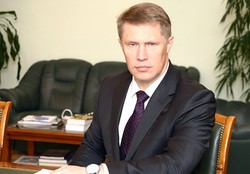 Министр здравоохранения России Михаил Мурашко сообщил на брифинге, что на сегодняшний день в Российской Федерации система оказания помощи пациентам с заболеваниями лёгких работает по четко отработанным критериям. Он отметил, что данные первых двух месяцев 2020 года и первой недели марта по показателям летальности от пневмоний на 30% лучше, чем за те же периоды предыдущих лет.
По словам Министра, разработанные порядки оказания медицинской помощи, клинические и методические рекомендации по новой коронавирусной инфекции позволяют в полном объеме оказывать медицинскую помощь на основе самых современных и актуальных данных, которые ежедневно собираются Минздравом России.
Михаил Мурашко отметил, что сегодня в Российской Федерации инфекционные и реанимационные службы приведены в состояние повышенной готовности. «Все мероприятия, которые должны быть организованы для крупных городов и проводиться по крупным городам, по населенным пунктам с низкой численностью все организованы, диагностические тесты доступны для медицинского персонала». 
Михаил Мурашко сообщил, что подписан приказ Минздрава России, который создаёт на федеральном уровне реанимационные консультативные центры для поддержки принятия решений медицинских работников на местах. В каждом регионы также созданы подобные центры, которые уже обеспечивают непосредственное консультирование районных медиков. Таким образом, подчеркнул Министр, ведомством была создана система помощи врачам при принятия решений. 
По словам Михаила Мурашко, сегодня состоялось видеоселекторное совещание со всеми регионами страны, на котором ещё раз было проведено обучение по организации оказания медицинской помощи населению страны, определены организационные принципы, заслушаны доклады регионов по их готовности к оказанию медицинской помощи.
Обсуждались также вопросы по обеспечению непосредственно медицинского персонала средствами индивидуальной защиты, проведены занятия по обеспечению безопасности медицинского персонала и по современным методам лечения. Все клинические и методические рекомендации являются самыми актуальными и имеются в распоряжении всех лечебных учреждений России.
Михаил Мурашко отметил, что рекомендации по профилактике коронавирусной инфекции и действиям в различных ситуациях опубликованы на сайте Минздрава и в соцсетях и позволяют минимизировать риски передачи инфекции. Прежде всего необходимо часто  и тщательно мыть и обрабатывать руки антисептиком, отказаться от посещения публичных мест. Также опубликован список стран, где имеется распространенность коронавирусной инфекции. «Сегодня профилактические мероприятия являются самыми важными и эффективными для сдерживания распространения этой инфекции. И очень важно для граждан своевременно обращаться к врачу с первыми признаками заболевания, потому что течение инфекции можно значительно облегчить при условии раннего начала лечения», - подчеркнул глава Минздрава России.